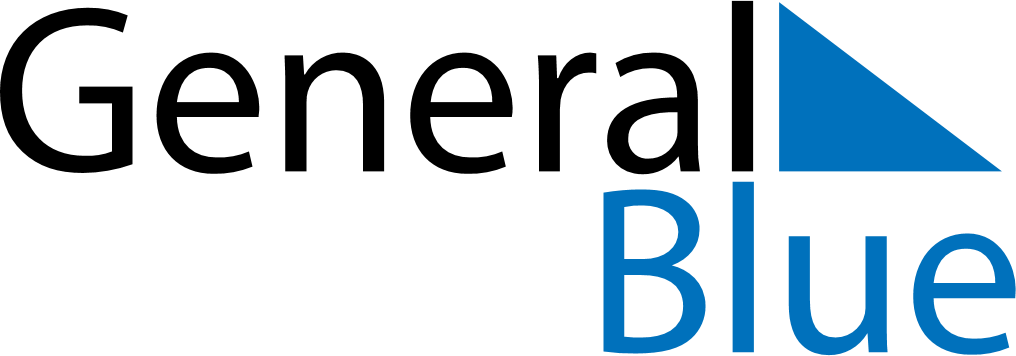 June 2021June 2021June 2021FinlandFinlandMONTUEWEDTHUFRISATSUN123456789101112131415161718192021222324252627Midsummer EveMidsummer Day282930